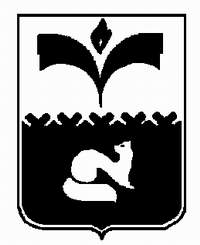 КОНТРОЛЬНО-СЧЕТНАЯ ПАЛАТА  ГОРОДА ПОКАЧИХанты-Мансийский автономный округ – Югра ПРИКАЗот 23.03.2016                                                                                                            №4О внесении изменений в стандарт финансового контроля «Об утверждении стандарта финансового контроля «Экспертиза проектов муниципальныхправовых актов города Покачи»Для реализации положений пункта 7 части 2 статьи 9 Федерального закона от 07.02.2011 № 6-ФЗ «Об общих принципах организации и деятельности контрольно-счетных органов субъектов Российской Федерации и муниципальных образований» в соответствии с требованием статьи 11 Федерального закона от 07.02.2011 №6-ФЗ «Об общих принципах организации и деятельности контрольно-счетных органов субъектов Российской Федерации и муниципальных образований», на основании общих требований к стандартам внешнего государственного и муниципального контроля, утвержденных Коллегией Счетной палаты Российской Федерации (протокол от 12.05.2012 №21К (854)   П Р И К А З Ы В А Ю:1. Внести изменения в Стандарт финансового контроля «Экспертиза проектов муниципальных правовых актов города Покачи» (далее Стандарт) в статью 3, дополнив ее частью 9 следующего содержания:«9. Если в ходе финансово-экономической экспертизы были выявлены нарушения, которые требуют устранения, то после их устранения, в случае отсутствия других замечаний, требующих устранения, заключение о проведении повторной экспертизы не составляется, а в листе согласования ставится отметка об отсутствии замечаний». 2. Настоящий приказ вступает в силу с момента его подписания.3. Контроль за выполнением приказа оставляю за собой.Председатель контрольно-счетнойпалаты города Покачи					                      В. А. Шкурихин